* T: Teorik; U: Uygulama; K: Kredi; AKTS: Avrupa Kredi Transfer Sistemi; DT: Ders türü; Z: Zorunlu; S: SeçmeliT.C.SAĞLIK BİLİMLERİ ÜNİVERSİTESİ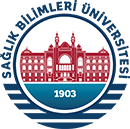 SAĞLIK BİLİMLERİ ENSTİTÜSÜ…. ANABİLİM DALITEZLİ YÜKSEK LİSANS PROGRAMI ZORUNLU ve SEÇMELİ DERS LİSTESİI. YIL I. DÖNEM I. YIL I. DÖNEM I. YIL I. DÖNEM I. YIL I. DÖNEM I. YIL I. DÖNEM I. YIL I. DÖNEM I. YIL I. DÖNEM KoduZorunlu DerslerTUKAKTSDTKoduSeçmeli DerslerTUKAKTSDTI. YIL II. DÖNEM I. YIL II. DÖNEM I. YIL II. DÖNEM I. YIL II. DÖNEM I. YIL II. DÖNEM I. YIL II. DÖNEM I. YIL II. DÖNEM KoduZorunlu DerslerTUKAKTSDTKoduSeçmeli DerslerTUKAKTSDT